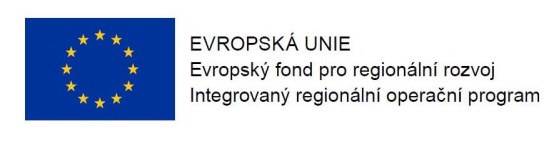 Program semináře k 20. výzvě v IROP„Nízkoemisní a bezemisní vozidla“ Datum:				4. 2. 2016	Místo konání:  	Nadace pro rozvoj architektury a stavitelství (v průchodu), Václavské náměstí 833/31, Praha 1Zahájení:		4. 2. 2016, 9:30 hod.Předpokládané ukončení:	13:00 hodin9:00 – 9:30	Prezence účastníků	9:30 – 9:45	Zahájení, představení Integrovaného regionálního operačního programu,
rolí Řídicího orgánu IROP a Centra pro regionální rozvoj České republiky9:45 – 11:15	20. výzva IROP „Nízkoemisní a bezemisní vozidla“ – parametry výzvy, podporované aktivity, způsobilé výdaje, povinné přílohy žádosti o podporu, dotazy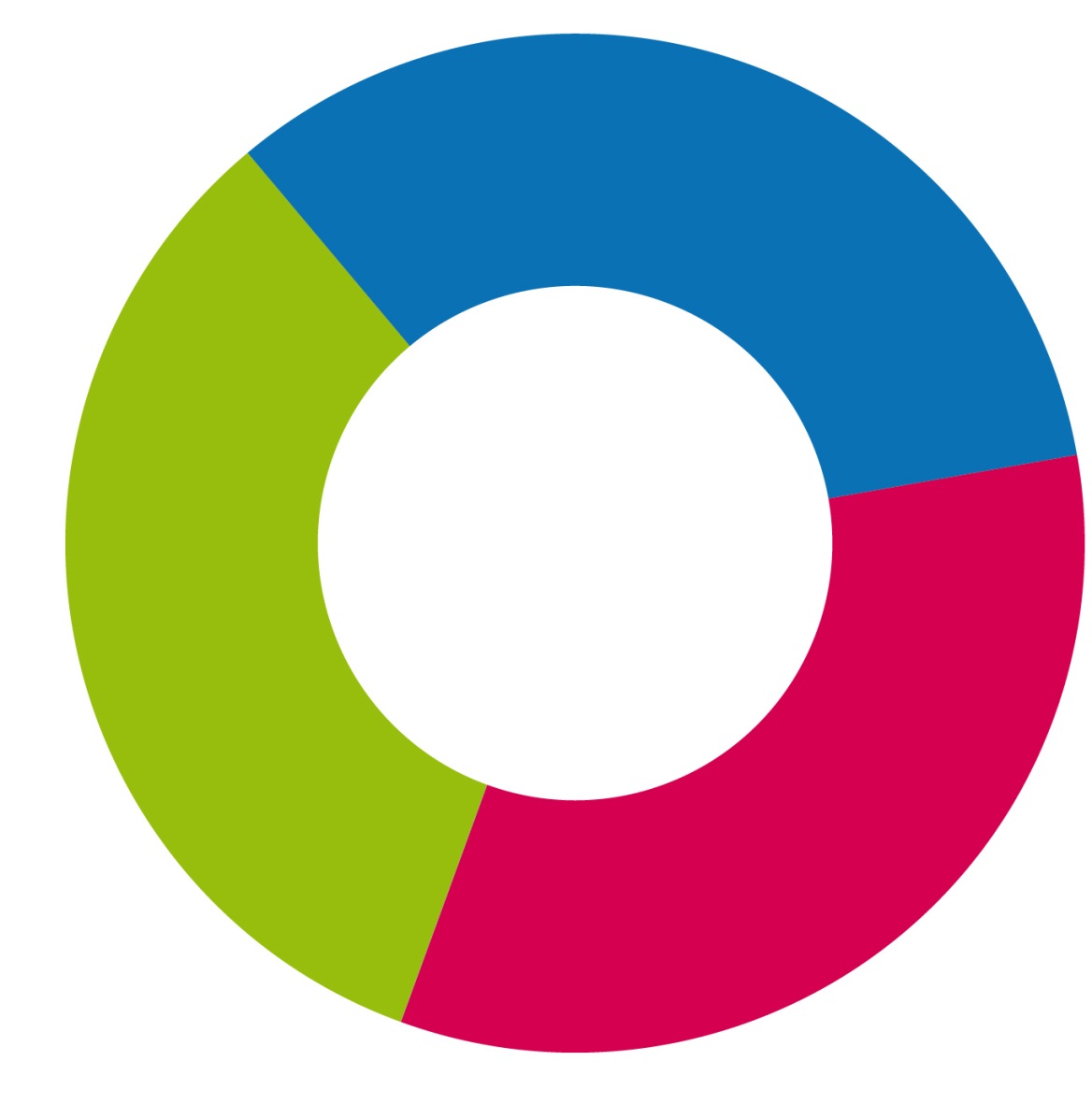 11:15 – 12:45	Základní informace o aplikaci MS2014+, systém hodnocení projektů a další administrace projektu, kontrola výběrových a zadávacích řízení, dotazy12:45 – 13:00	Informace k dalším výzvám ve Specifickém cíli 1.2 IROP – Telematika pro veřejnou dopravu, Výstavba a modernizace přestupních terminálů, Dopravní obslužnost pro integrované nástroje (ITI, IPRÚ)13:00	Závěr